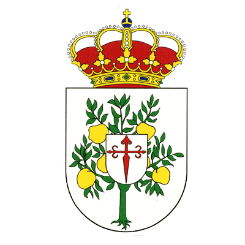                       AYUNTAMIENTO DE LA NAVA DE SANTIAGOUNIVERSIDAD POPULARSOLICITUD DE PARTICIPACIÓNDATOS DEL CURSONombre del curso: COSTURA / INICIACIÓN Entidad que imparte: Universidad Popular Ayuntamiento de La Nava de Santiago.                                                                                Nº de solicitud:DATOS PERSONALESNombre: …………………………………………………………………………………………………….Apellidos:  ………………………………………………………………………………………………….D.N.I: ………………………………………………………..Calle: ……………………………………………………………………….  nº ……………Localidad: ……………………………………………………………………………………….Teléfono: ………………………………………………………………………………………….Email: ………………………………………………………………………………………………………….Estudios cursados: ……………………………………………………………………………………….OTROS CURSOS QUE LE GUSTARÍA REALIZAR……………………………………………………………………………………………………………………………..………………………………………………………………………………………………………………………………………………………………………………………………………………………………………………………………………………………………………………………………………………………………………………………………	La Nava de Santiago, a …… de ……………………….. 2021.Firmado:  